	                       П Р О Е К ТОб утверждении Перечня нормативных правовых актов или их отдельных частей, содержащих обязательные требования, соблюдение которых оценивается при  осуществлении муниципального контроля в сфере благоустройства на территории муниципального образования Соль-Илецкий городской округВ соответствии с Федеральным законом от 06.10.2003 № 131-ФЗ «Об общих принципах организации местного самоуправления в Российской Федерации», Федеральным законом от 31.07.2020 № 248-ФЗ «О государственном контроле (надзоре) и муниципальном контроле в Российской Федерации», Уставом муниципального образования Соль-Илецкий городской округ, постановляю:Утвердить Перечень нормативных правовых актов или их отдельных частей, содержащих обязательные требования, соблюдение которых оценивается при  осуществлении муниципального контроля в сфере благоустройства на территории муниципального образования Соль-Илецкий городской округ, согласно приложению к настоящему постановлению.Настоящее постановление подлежит размещению на официальном сайте администрации муниципального образования Соль-Илецкий городской округ в  информационно-телекоммуникационной сети «Интернет».Контроль за исполнением настоящего постановления возложить на и.о. первого заместителя главы администрации городского округа - заместителя главы администрации Соль-Илецкого городского округа по строительству, транспорту, благоустройству и ЖКХ - Хафизова А.Р.4. Постановление вступает в силу после его официального опубликования.[МЕСТО ДЛЯ ПОДПИСИ]Главный специалист организационного отдела                       Е.В. ТелушкинаРазослано: в прокуратуру Соль-Илецкого района, отделу муниципального контроля, юридическому отделу, в дело.Приложение к постановлению администрации муниципального образования Соль-Илецкий городской округ                                                                                                      № 			Перечень нормативных правовых актов или их отдельных частей, содержащих обязательные требования, соблюдение которых оценивается при  осуществлении муниципального контроля в сфере благоустройства на территории муниципального образования Соль-Илецкий городской округ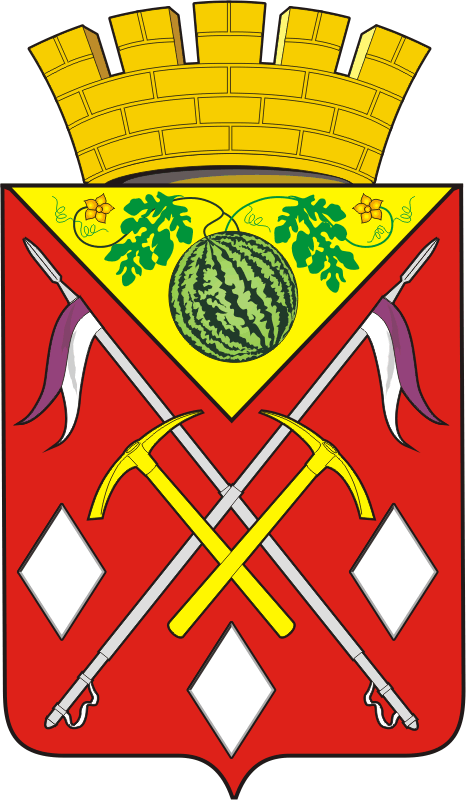 АДМИНИСТРАЦИЯМУНИЦИПАЛЬНОГООБРАЗОВАНИЯСОЛЬ-ИЛЕЦКИЙГОРОДСКОЙ ОКРУГОРЕНБУРГСКОЙ ОБЛАСТИПОСТАНОВЛЕНИЕ[МЕСТО ДЛЯ ШТАМПА]Глава муниципального образованияСоль-Илецкий городской округ           В.И. Дубровин Раздел 1. Федеральные законыРаздел 1. Федеральные законыРаздел 1. Федеральные законыРаздел 1. Федеральные законы№ п/пНаименование и реквизиты актаКраткое описание круга лиц и (или) перечня объектов, в отношении которых устанавливаются обязательные требованияУказание на структурные единицы акта, соблюдение которых оценивается при проведении мероприятий по контролю1Градостроительный кодекс Российской Федерации от 29.12.2004 № 190-ФЗюридические лица, индивидуальные предприниматели и граждане, использующие земельные участки, здания, строения, сооружениячасть 9 статьи 55.25Раздел 2. Нормативные правовые акты муниципального образованияРаздел 2. Нормативные правовые акты муниципального образованияРаздел 2. Нормативные правовые акты муниципального образованияРаздел 2. Нормативные правовые акты муниципального образования1Правила благоустройства территории муниципального образования  Соль-Илецкий городской округ Оренбургской области, утвержденные решением Совета  депутатов муниципального образования Соль-Илецкий городской округ Оренбургской области от 18.10.2017    № 615юридические лица, индивидуальные предприниматели и граждане, использующие земельные участки, здания, строения, сооруженияоценивается в полном объёме